Page 240. Exercice 26. Comparaison.a. Compare le périmètre de ces quatre figures.Figure A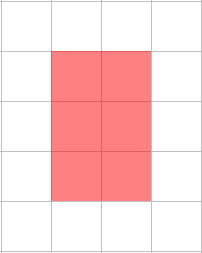 Figure B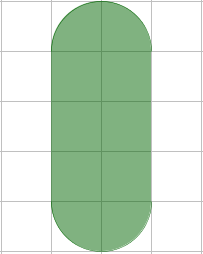 Figure C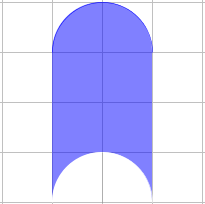 Figure D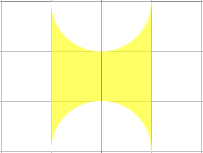 b. Compare l'aire de ces quatre figures. Justifie.Figure AFigure BFigure CFigure D